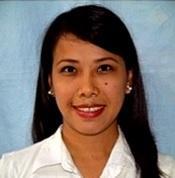 APRIL Email: april.388099@2freemail.com CAREER OBJECTIVEAs a young professional, I seek to build a strong career foundation through working in a highly dynamic and globally competitive company, while enhancing my skills and widening my knowledge in the field of engineering.SKILLS AND CORE COMPETENCIESHighly professional, self motivated and maintains positive attitude towards work.Good decision making skills and able to work independently.Accomplish jobs in timely manner with flexibility to perform other duties whenever required.Well-versed in Microsoft Office.Excellent communicator in English, both oral and written.WORK EXPERIENCESKyouritsu Electronics Philippines, Incorporated#19 Mountain Drive St., LISP II, Lamesa, Calamba City, Laguna, PhilippinesQA Engineer (April 3,2017 – August 24, 2018)Key Roles and Responsibilities:Perform internal audit to ensure that whole process of production and assembly is in compliance with company’s operational standards.Coordinates abnormalities of supplied parts to be rectified by the supplier.Solves customer’s quality claim by performing root-cause analysis, process mapping and countermeasures.Train newly hired quality assurance inspectors.Conducts orientation of new products to operators and inspectors.Monitor hold defective parts encountered during production process and IQC.QA Clerk (January 3, 2017 - April 1, 2017)Key Roles and Responsibilities:Prepare and revise work standards in coordination with updated internal polices of the company.Creates weekly and monthly quality reports and sending emails to supplier and customer.Updating daily attendance record and inspector’s performance.Maintains highly organized files at all times.QA/QC Inspector (September 4,2016 - December 22, 2016)Key Roles and Responsibilities:Ensures that tools and equipments (caliper, thickness gauge, microscope, magnifier, jigs, templates) used are all maintained in high quality condition.Implements 5 S’ and proper usage of Personal ProtectiveEquipment (PPE).Performs incoming and outgoing inspection of electronics and motors parts and products using magnifier and microscope.Student TraineePhilippine Long-Distance Telecommunications Company (PLDT)Lipa City, Batangas, PhilippinesJune 2015 – October 2015 (Five Months)Key Roles and Responsibilities:Performs speed test and trouble shooting of internet connections.Tracing of lost line connections on frame.Jumpering of noisy line connection from node to frame.Update telephone records of cable facilities.Assists technicians whenever required.ACADEMIC QUALIFICATIONSBachelors of Science in Electronics and Communications EngineeringBatangas State University - Batangas City, Philippines Graduation Date : 22nd of July 2016PERSONAL INFORMATIONGender	: FemaleAge	: 26 years oldPlace of Birth	: Batangas City, PhilippinesDate of Birth	: 14th April 1992Civil Status	: SingleReligion	: Roman Catholic